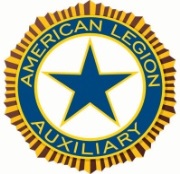 American Legion Auxiliary
Department of Arizona“SERVING THOSE BEHIND THE BADGE”
MID-YEAR MUSIC REPORT FORMHello you wonderful ladies:It’s that time of year when our thoughts stray to good food and spending valuable time with our families.  It’s also a wonderful opportunity to spread some cheer to our many Veterans who are not as blessed with “All Good Gifts” as we might be.  Let’s make a vow to get out there and give thanks to the many service men and women we honor by providing music at Veteran functions in our area.  I am asking that each Music Chairman from all Units and Districts fill in this form telling me how music was used in your activities thus far this year.  Does the Unit/District have a Music Chairman? _______If so, does that person choose the songs for all the meetings? _______If the Unit/District does not have a Music Chairman, who decides which songs to sing or play? _____________________________________________________________________How is music incorporated into the various functions in the Unit/District? ____________________________________________________________________________________________________________________________________________________Do members regularly participate in music programs in their individual houses of worship and communities? _______.  If so, give some examples:  ________________________________________________________________________________________________________________________________________________________________________________Are regular visits made to hospitals/facilities to entertain with songs? _______.  If so, what locations were visited and what kind of programs were held? ___________________________________________________________________________________________________Mid-year music reports are due to me no later than December 15, 2020.  Either email/mail to me.Unit No./District No.:  ________________/________________; No. of Unit Members:  __________Unit President:  _____________________________________________Alma Mattingly, Department Music Chairman
15239 W. Taylor Street, Goodyear, AZ 85338
amblonde01@gmail.com
602.999.4054 cell